Р Е З Ю М Е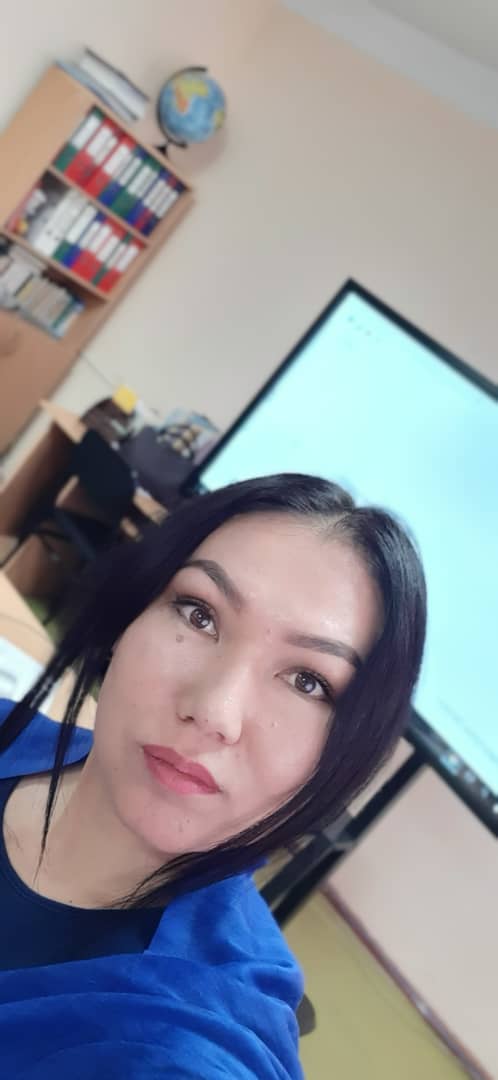 Нуракова Жыпар Шермаматовна Байланыш дареги:   Өзү жөнүндө маалымат:Туулган күнү,айы,жылы:        20.03.1981ж.Туулган жери:                       Жалал-Абад областы. Сузак району, Калмак-Кырчын айылы.Үй-бүлөлүк абалы:                    Үй бүлөлүү, эки баланын энеси. Улуту:                                          Кыргыз.Жарандыгы:                              Кыргызстан.Жалпы эмгек стажы:                20 жыл.ОшМУ дагы эмгек стажы:       20 жыл .Иш тажрыйбасы: 2003-2013 ОшМУнун Дүйнөлүк тилдер жана маданият факультети, Англис тилинин практикалык курсу кафедрасында окутуучу. 2013-2019 ОшМУнун Медициналык колледжинин, Тилдер кафедрасынын англис жана латын тили окутуучусу.2019-2020-ж баштап ОшМУнун, Дүйнөлүк тилдер жана маданият факультетинин  Англис тилинин практикалык курсу кафедрасында окутуучу.Кесиптик иш тажрыйбасы:   ОшМУ, узгултуксуз билим беруу институту “Педагогдук билимин оркундотуу” (150 саат) январь, 2013Osh Business and Trading Center “The Art of Bouncing back” (14) апрель, 2013“Багыт KG” – Как писать диссертацию и представить ее к защите . (36саат)  2013“Багыт KG”- интерактивные методы обучения. (36саат) ноябрь,2013Дипломдон кийинки медициналык билим беру факультети. «латын тилиндеги медициналык терминологиянын орчундуу маселелери» 2016. (Куболук №СD 051149423)ОшМУ, узгултуксуз билим беруу институту “Педагогдук билимин оркундотуу” (150 саат) январь, 2018“Багыт KG”- Интерактивдик окутуу методикасын оркундотуу. (72саат) 2018“Багыт KG” – Латын тилин окутуунун методологиясы. (72 саат) июль, 2019 Бишкек- Быйылкы жылда томонкудой квалификацияны жогорулатуукурстарынан оттум:-«Интерактивдик методдорду колдонууну оркундотуу» 72 саат, январь 2020ж «Багыт kg»,- «Илимий макала жазуу технологиясы» 24 саат, январь 2020ж «Багыт kg», “Developing Reading and Writing strategies for IELTS” January2020. OXFORD UNIVERSITY PRESSСыйлыктары:    Ош Мамлекеттик Университетинин Ардак Грамотасы 2018                               Ош Шаардык Мээриясынын Ардак Грамотасы 2018                             Жалал-Абад областтык администрациясынын Ардак Грамотасы 2018Билген тилдери:                        кыргыз тил, орус тил  (эркин), англис тил(эркин). Өзгөчө сапаттары:                      жоопкерчиликтүү, аракетчил  Компьютердик билими :                     Word, Excel.  Хоббиси:                                         китеп окуу, ырдоо. R E S U M ENurakova Zhypar ShermamatovnaAddress:      Masalieva st.51, Osh city, KyrgyzstanPhone:      (996)  0770 149 435                 Еmail :       nurakovazhypar@mail.ru Personal information:Date of Birth:                   20.03.1981.Place of Birth:                 Jalal-Abad. Suzak region. Village Kalmak-KyrchynMarital status:                married, mother of 2 children. Natinоlity:                        Kyrgyz.Citizenship:                       Kyrgyzstan.Education:                         1998-2003.  Osh State University. The world languages faculty.Total work experience          16 years. Experience at  OshSU          16  yearsWork experience:      2003-2013  Osh SU. The faculty of world  languages and culture. Instructor of the chair of practical course of English. 2013-2019 Osh SU. Medical college. Chair of “Languages”,  teacher of English and Latin languages. 2019-2020 Osh SU. The faculty of world  languages and culture. Instructor of the chair of practical course of English.Professional Experience: March – April,    2013Osh Business and Training CenterResilience ( part B): the Art of  Bouncing BackMay 15-18, 2013                                                                    ,  KyrgyzstanTraining on writing a thesis and the way of its defending.       OO “Багытkg”________________________________________________________________July 8-18, 2013                                                                                Academic writing. (EAP program)_________________________________________________October – April, 2013, on line course                                               Osh, KyrgyzstanAcademic writing. (EAP program_)________________________________________________April  8-15, 2015                                                                                            Osh, KyrgyzstanEnglish teaching methodology  OSH FORUM ELTA__(US Embassy in Kyrgyzstan)January – September, 2014                                                                          Advanced English for Professional Educators Program______June-2019 Staff mobility agreement training. ERASMUS+CADISComputer skills:         Word, Exсel,Language skills:                Kyrgyz , Russian, English languages.Personal skills:      responsible, diligent Hobby:                        reading, singing.РезюмеНуракова  Жыпар ШермаматовнаКонтактные данные:Место проживания: г. Ош , ул. Масалиева ,дом №51,кв 23Мобильный телефон: 0(996) 0770 149435, 0(996)0552 378555Email: nurakovazhypar@mail.ruПерсональные данные:Дата рождения: 20.03.1981Место рождения: Жалал- Абадская область, Сузакский  район, с.Калмак-КырчынСемейное положение: замужемНациональность: кыргызГражданство: КыргызстанОбразование:1. 1998-2003г. Ошский Государственный Университет.Учитель английского и немецкого языков 3. 2019-2020 г.Аспирантура  КАО (по специальности педагогика ,аспирант 1 курса)Общий стаж работы: 16 летСтаж работы в ОшГУ 16 летТрудовая деятельность:2003-2013гг. преподаватель кафедры практического курса английскогоязыка факультет мировых языков и культур  ОшГУ2013-2019гг. преподователь кафедры «Языков» медицинского колледжа при ОшГУ2019-2020гг. преподователь кафедры практического курса английскогоязыка факультет мировых языков и культур  ОшГУНаграды:1. Почетная грамота ОшГУ. 20183. Почетная грамота мэрии города Ош. 20184. Почетная грамота Жалал-Абадской областной администрации. 2018Знание языков: кыргызский, русский, английский .Личные качества: ответственность.Компьютерные навыки: Microsoft Word, Excel,Хобби: чтение, пение Үй дареги:                      Ош шаары.  А.Масалаиева 51/23            Мобилдик телефону:    (996)  0770 14 94 35                Еmail               nurakovazhypar@mail.ru